 Antigua Yacht Club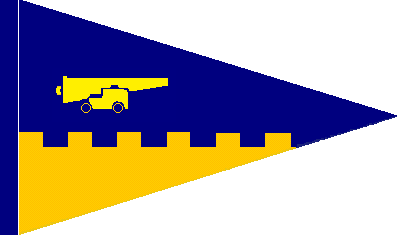 			     English Harbour, Antigua, West IndiesOffice Tel/Fax: (268) 460-1799email: ayc@yachtclub.agwebsite: www.antiguayachtclub.comThursday Night Racing – Sailing InstructionsThe Organizing Authority will be the Antigua Yacht Club.The Rules: The races will be governed by ISAF RRS (The Racing Rules of Sailing) version 2017 - 2020Eligibility and Entry.Classes: There will be one class for the CSA rated boats. Additional CSA classes may be added at a later date, depending on the number of boats entered. There may also be a fun, non-rated, class added at a later date for Cruisers, Classic Yachts and Workboats, and for those yachts who either have no rating or who wish to race less seriously.  These yachts will be given an appropriate AYC rating.  Obvious performance yachts will not be allowed to enter this class.  Classes will be allocated by the Organisers and skippers will be informed of their class at the no later than the 1st warning signal.Ratings: For CSA classes current 2018 CSA ratings will be used.  If a boat has an outdated rating it ‘may’ be accepted after updating by the Organisers. Ratings prior to 2014 are unlikely to be accepted. Sail Wardrobe: Must be declared at time of entry or at latest before the first warning signal for the 1st race, i.e. 15.55.  Entry Fees: There are no Entry Fees.The Race Schedule will be:Race 1 – start 16.00Race 2 – (time permitting) start after completion of Race 1, start time to be announced on VHF.Race 3 – (time permitting) start after completion of Race 2, start time to be announced on VHF.Courses.There will be 2 types of Course.Inside Course: Sailed inside Falmouth Harbour, up to 3 races maybe sailed each race day.Outside Course: Sailed along the coast between Falmouth Harbour and English Harbour.The actual course to be sailed for any race will be notified by the committee boat / race officer by flag, hail or radio. Regularly used courses are available to view on the AYC website.Start and Finish line: Will be the same, inside Falmouth Harbour entrance.Starting Procedure - Will be in accordance with RRS 26 (5:4:1:Go)The 1st Warning (5 minutes) signal for the day will be at 5 minutes prior to the advertised time of start.An Attention sound signal ‘may’ be given 1 minute beforehand (i.e. at 6 minutes before 1st start)CSA Class start Warning signal is a green flagThe Preparatory (4 minutes) signal for each class will be indicated by the raising of flag P (or a solid blue Flag) which is dropped at 1 minute prior to the start.  The Class Warning and P Flags are lowered at the start.A sound signal ‘may’ also be given to draw attention to the flags. Other Signals and Procedures; Postponement, Shorten Course, etc. shall be in accordance with RRS.  Time Limit: Will be sunset. Boats not finishing within the time limit may be scored DNFProtests: There will be no facility for protests, this is fun racing and all disputes can be settled in the bar afterwards. Scoring: Will be based on the total corrected time and scored to RRS – Appendix A –Scoring,i.e. the lowest Corrected Time will be the winner for each race.Finishing -  points equal to finishing place in that raceDNF          - points equal to ONE more than the number of boats entered (RRS A4.2).DSQ          - ditto DNFDNC          - ditto DNFThe winner of the evening will be the lowest score out of any number of races set. Prizes/Social: Will take place at either Club Sushi, Bar B’s, or the AYC event center at around 18.30.VHF Communications: Channel 12 will be used by the Committee Boat, which all yachts will be expected to monitor.  Failure to hear any verbal instructions, properly put out, will not be grounds for protest or redress.Information will be available on the AYC website, via the ‘Thursday Racing at AYC’ WhatsApp group or by email from fleetcaptain@yachtclub.ag in advance of race days, and on the water on VHF 12 up to the warning signal for each race.Dockage: The AYC dock will be available to yachts for use on a ‘first come, first served’ basis.   Mervyn GutteridgeAYC Fleet Captain789 2346